I.	COMPLETE THE SENTENCES WITH THE WORDS BELOW.alarming • fabulous • impossible • impressive • inappropriate • inconvenient • terrible • sensitive • urgentI’m having a _____________________ holiday! I love it here!Be careful what you say to John. He’s a very ___________________ person.Stop that _______________________ noise! I’m trying to read.This is ____________________ ! Do it now! It’s ____________________ for me to meet you today. I’m too busy.According to an ____________________ new report, serious crime has risen recently. That was a very _____________________ book. I have thought about it all week.I can’t do this maths problem. It’s ____________________ to solve.You can’t wear jeans at a wedding. It’s _____________________ .II.	CIRCLE THE CORRECT ANSWERS. PAY ATTENTION TO THE WORDS IN ITALICS.1.  Wildlife lives in nature / people’s homes.2.  Because of recycling, plastic bottles are used only once / to make other things.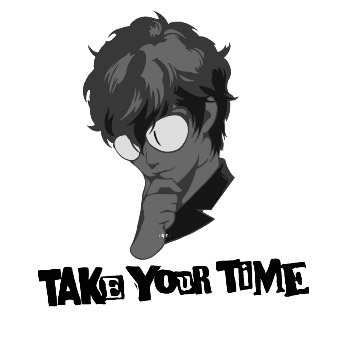 3.  This plant is very friendly / colourful.4.  There’s a lot of pollution in this river, so it’s safe / dangerous to     drink from it.5.  Look at all the litter on the ground. It’s so beautiful / dirty here.6.  Global warming will destroy / save the Earth.7.  Renewable energy is good / bad for the environment.8.  When children suffer from hunger, they don’t get enough food / education.III.	THE SENTENCES BELOW ARE NOT LOGICAL. REPLACE THE ADJECTIVES IN BOLD WITH A SUITABLE ADJECTIVE FROM ANOTHER SENTENCE. THEN MATCH THE SENTENCES AND THE PICTURES.1.   That was an inappropriate film. I thought about it all week.  ____________ 2.   He is very impossible. He cries easily. ___________3.   It was unforgettable to talk to anyone because the music was so loud. __________4.   In some cultures, it is considered sensitive to wear shoes in someone’s house. ________
       Sentence nº___               Sentence nº___                       Sentence nº___      Sentence nº___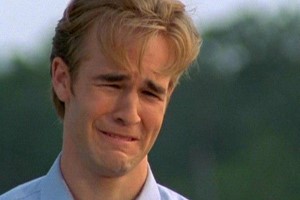 OA14 (Expresión escrita). Escribir una variedad de textos como cuentos, correos electrónicos, artículos, folletos, rimas, descripciones, biografías, instrucciones, cartas, resúmenes, diario personal (journal) y poemas o canciones utilizando los pasos del proceso de escritura (organizar ideas, redactar, revisar, editar, publicar), generalmente en forma independiente de acuerdo a un criterio de evaluación, recurriendo a herramientas como el procesador de textos y diccionario en línea.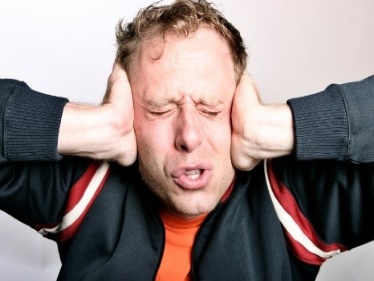 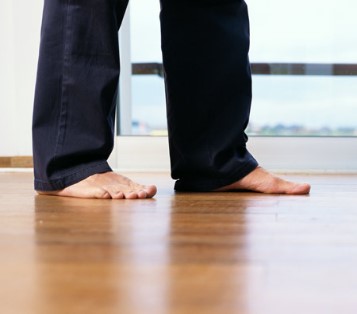 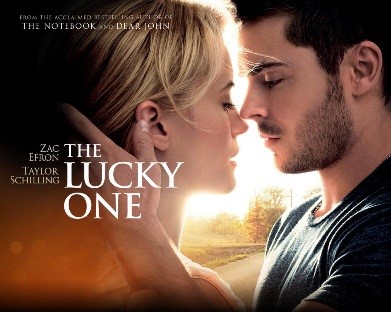 